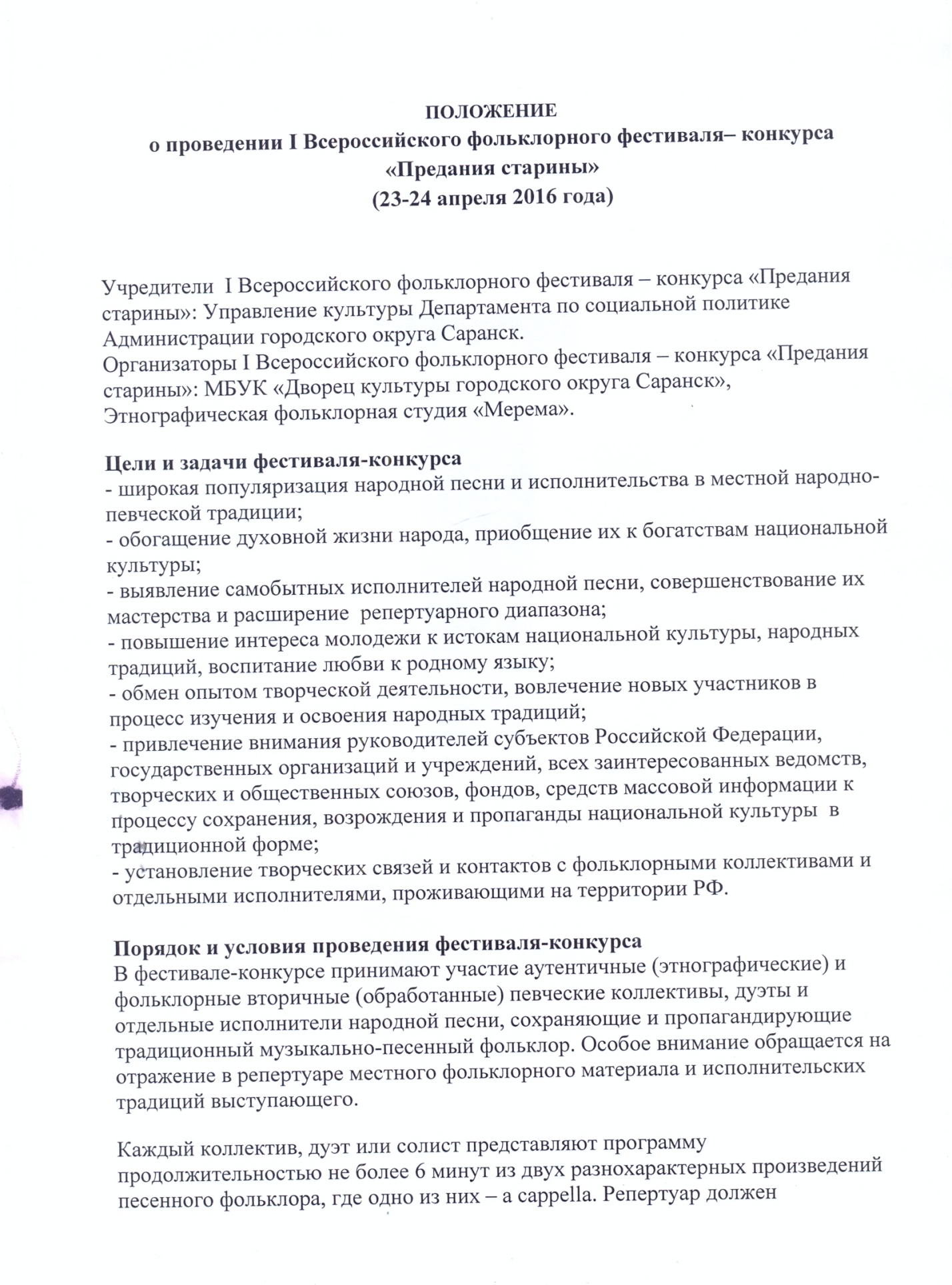 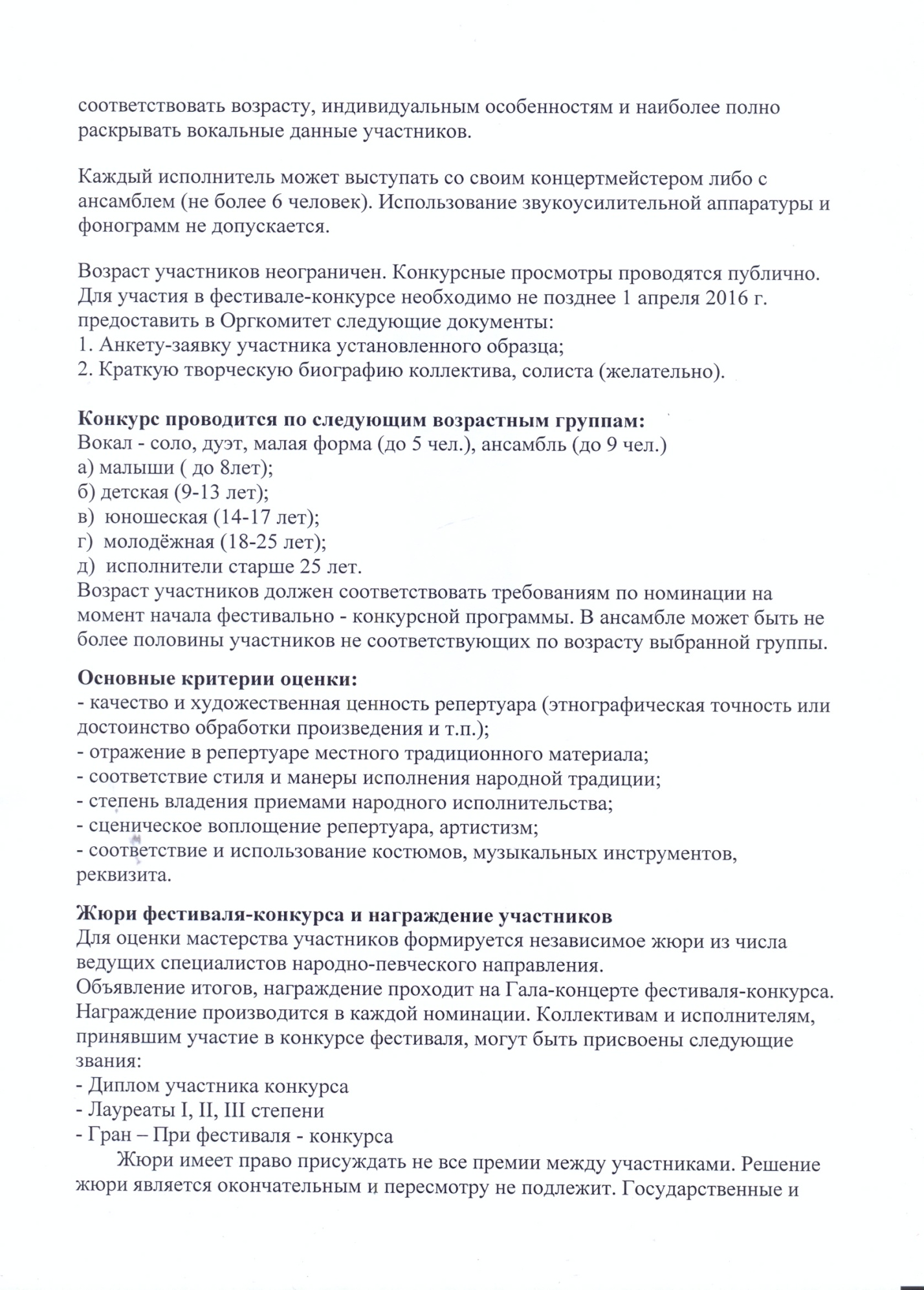 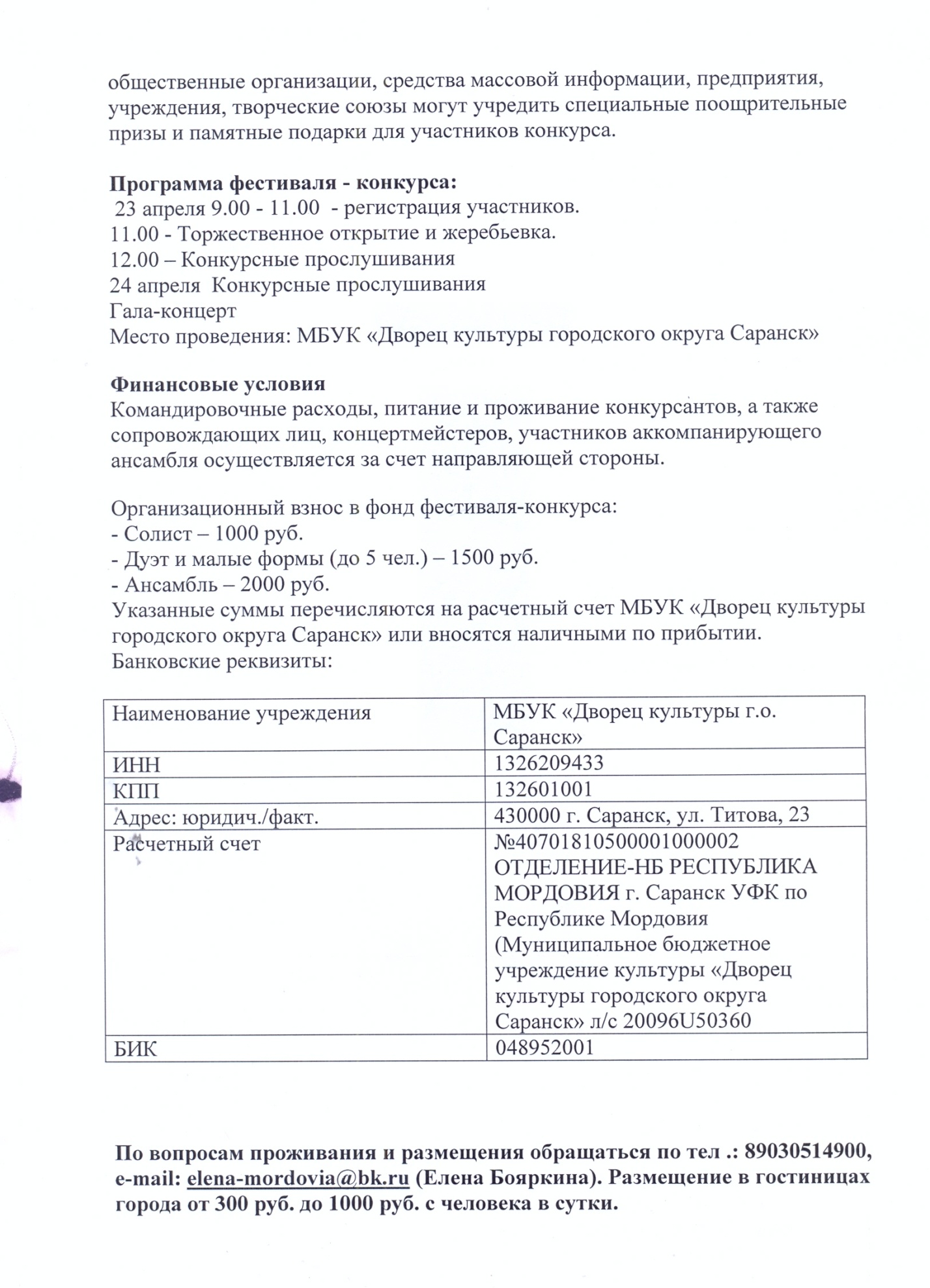 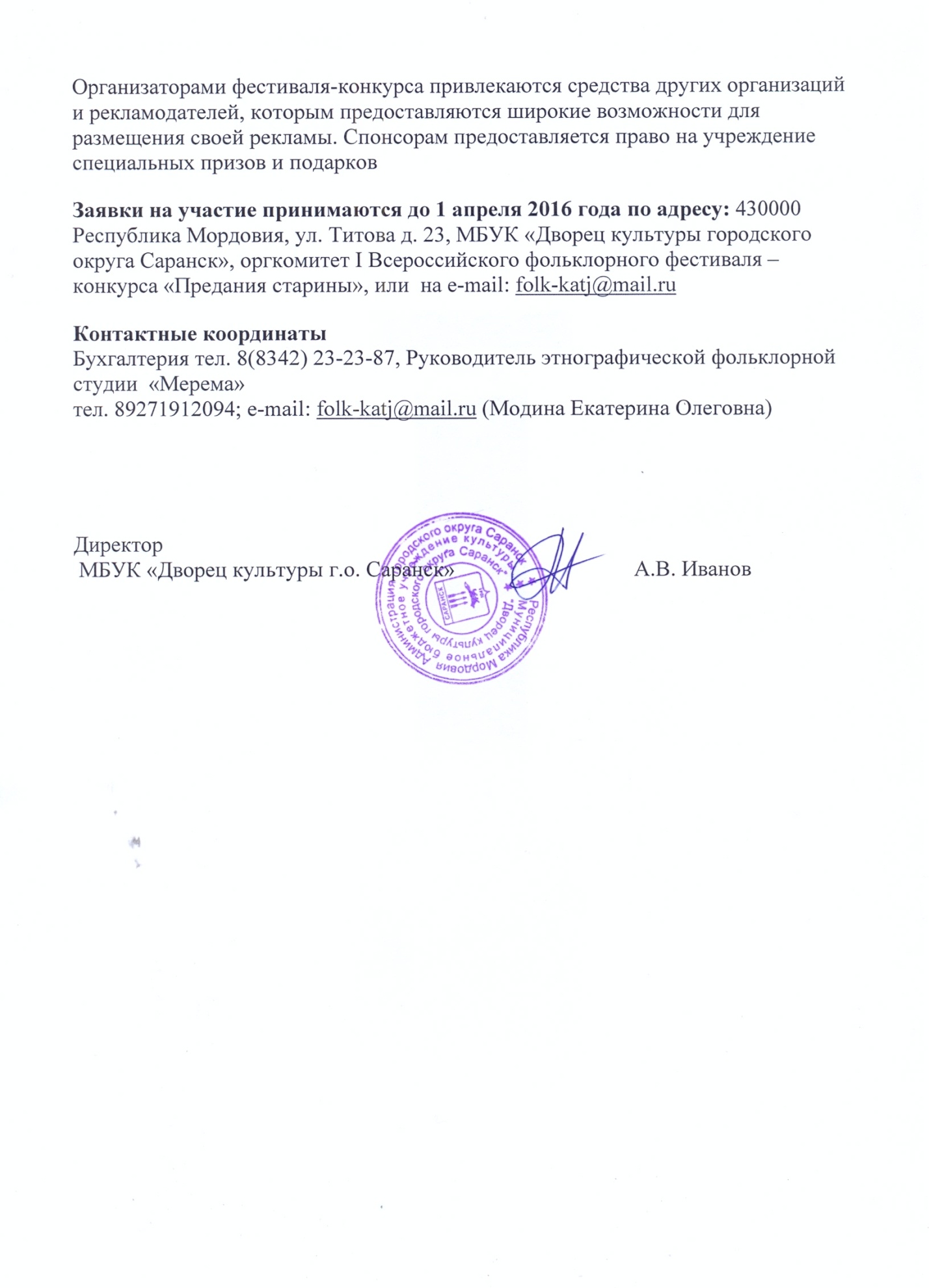 ПриложениеЗАЯВКА-АНКЕТА 
участника I Всероссийский фольклорный фестиваль – конкурс исполнителей народной песни «Предания старины»Регион_____________________________________________________________________Название коллектива (ФИО солиста)_______________________________________________Количество участников коллектива (с указанием ФИО и даты рождения):_______________Количество сопровождающих:________________________________________________Возрастная группа:___________________________________________________________Краткая творческая характеристика коллектива (солиста):_____________________________Ф.И.О. руководителя:_______________________________________________________Рабочий телефон руководителя, электронный адрес (по желанию указать номера домашнего и мобильного телефонов):___________________________________________Ф.И.О. концертмейстера:_____________________________________________________Вид аккомпанемента:________________________________________________________Репертуар (название произведения, жанр, место записи, хронометраж и т.п.):__________Учреждение, от которого выдвигается участник:___________________________________Почтовый адрес учреждения:_________________________________________________Телефон, факс учреждения:_____________________________________________________Электронный адрес учреждения:______________________________________________ «__» __________ 2016 г. ____________________(подпись, печать) 